Good Shepherd Catholic CommunityMinistryLeadershipXXXX  Ministry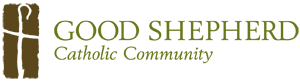 